№35 от 01 января 2022 года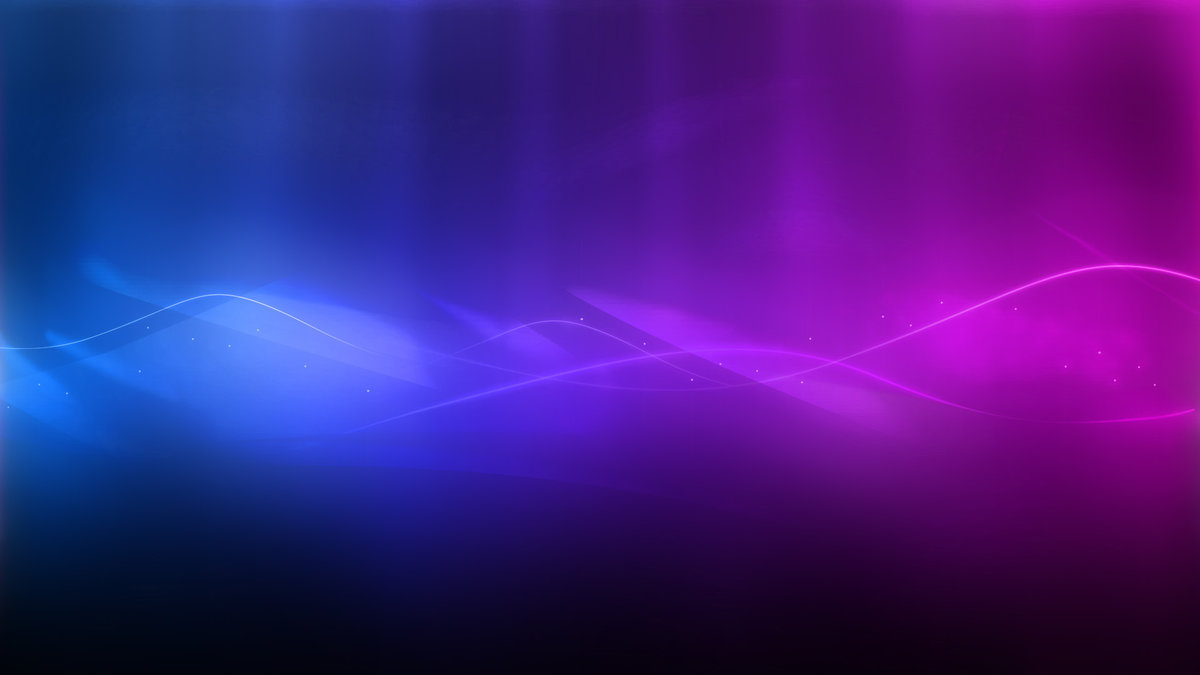 Профсоюзная жизнь «Веснушек» 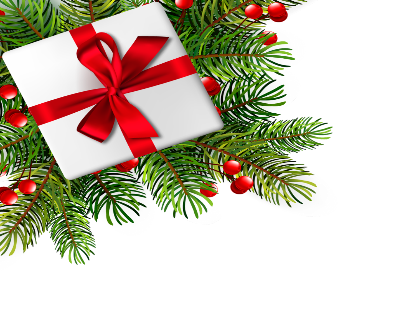 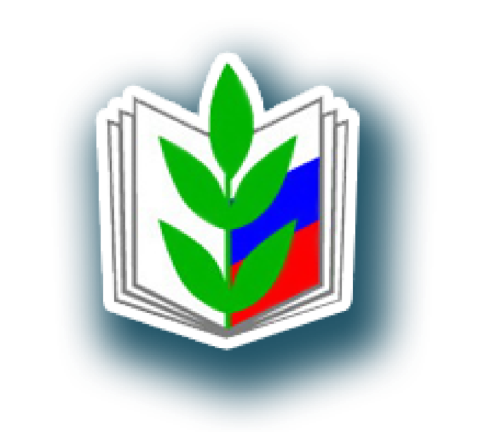 Информационный бюллетень профсоюзаМуниципального автономного дошкольного образовательногоучреждения детского сада №134 города Тюмени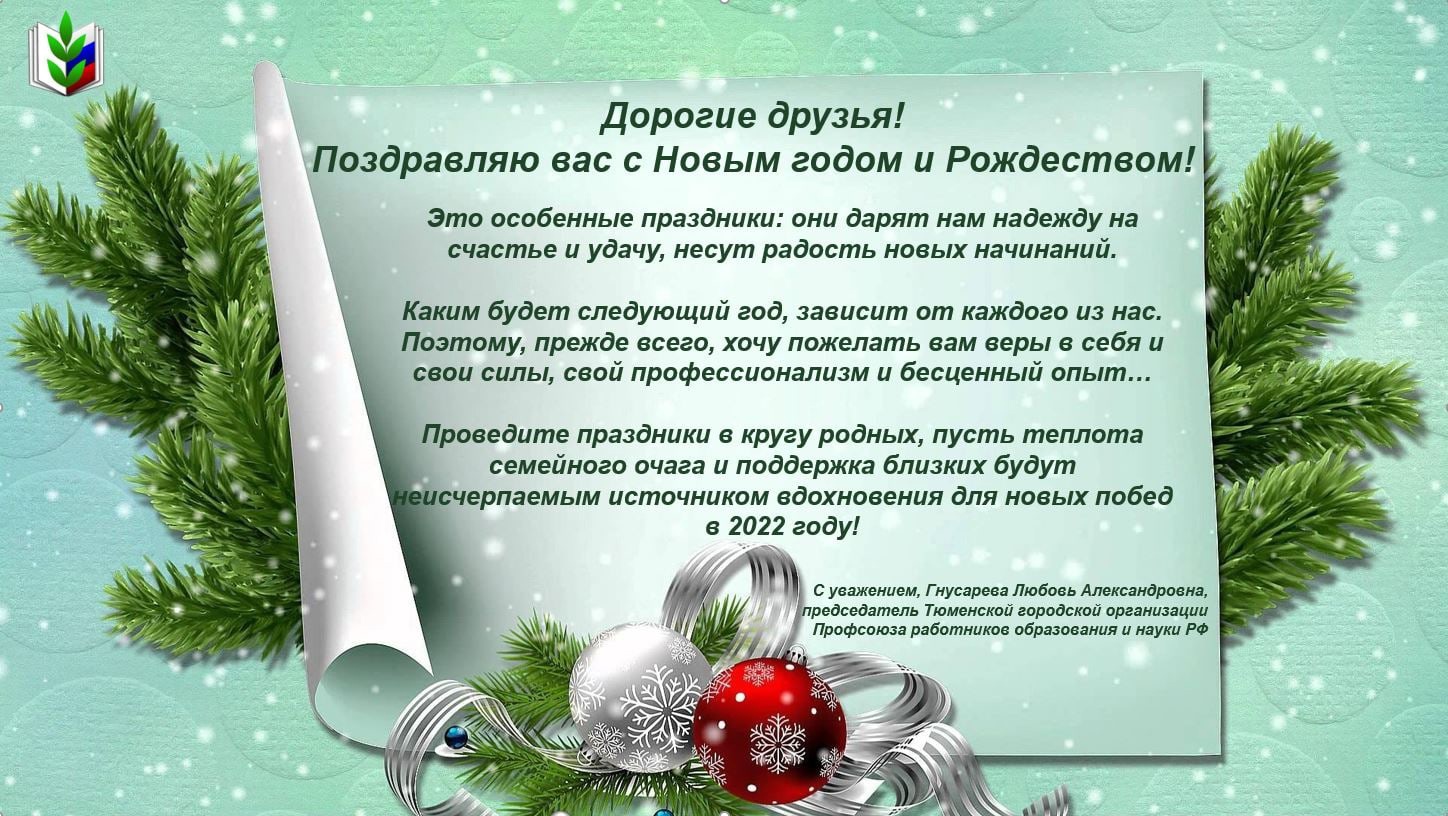 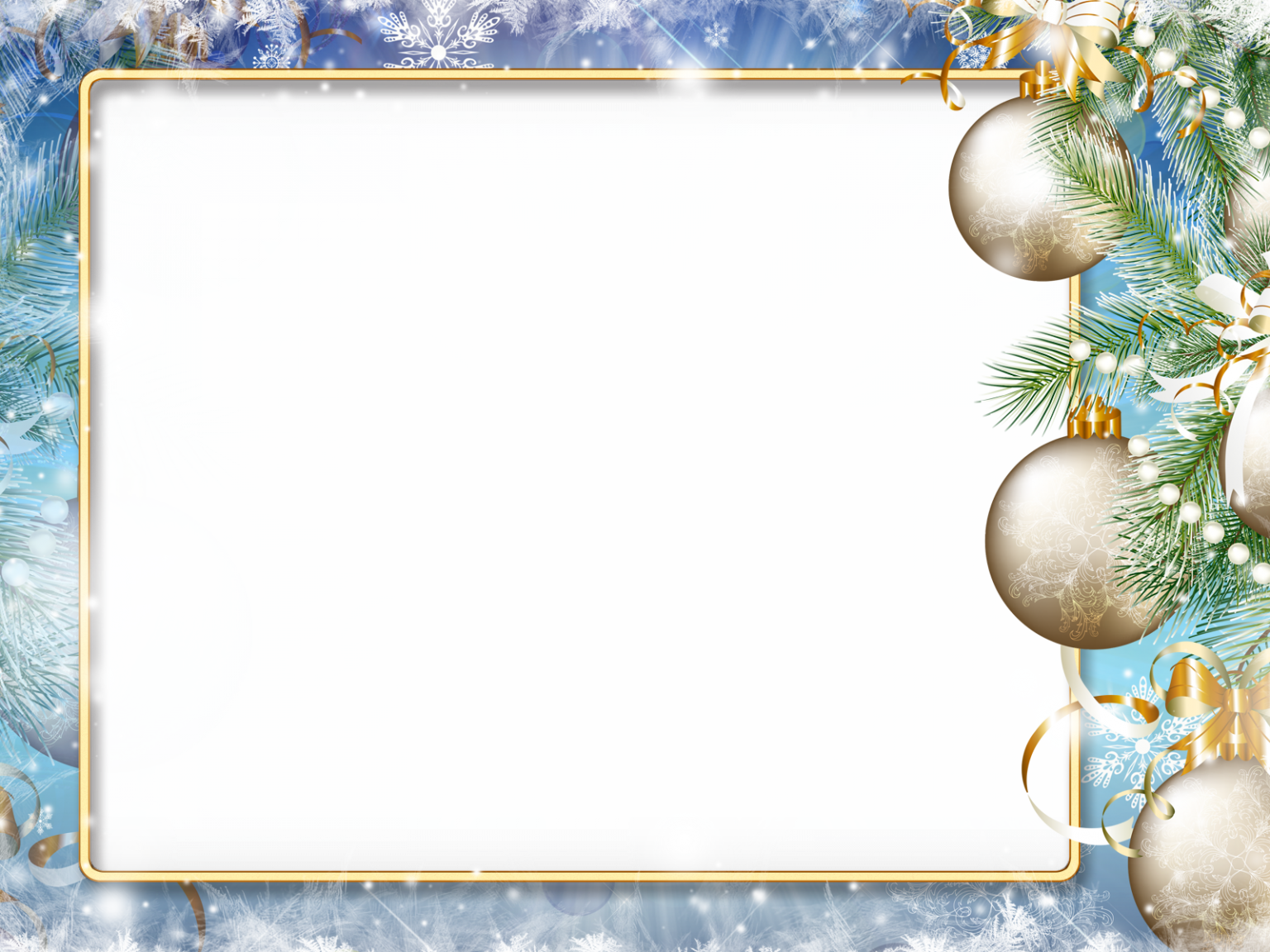 Дорогие коллеги!                                       С Новым 2022 годом и Рождеством!             	 Пусть этот год станет для Вас стартовой               площадкой для новых достижений, побед и подъемов!                    Желаем, чтобы всё задуманное обязательно сбылось,              профессионального роста и успеха в делах, высоких               творческих полётов и высокого достатка, а удача               никогда Вас не покидала!                      С уважением, администрация и профсоюзный                  комитет МАДОУ детского сада №134 города Тюмени                          ПРОФСОЮЗНАЯ ЖИЗНЬ «ВЕСНУШЕК»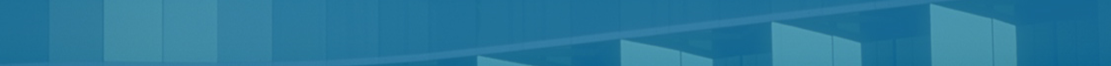 Лучшая из лучших!     Подведены итоги первого Всероссийского конкурса профессионального мастерства «Лучшие няни России» и названы имена лучших представителей профессии. Конкурс организован в рамках общественного проекта «Профессиональные няни – детям», который реализует МБОО «СоСеДИ» при поддержке Фонда президентских грантов. Заявки на участие подали 142 участницы из 14 регионов. В финальных испытаниях конкурса приняли участие 16 победителей регионального и заочного этапов финала. Достойно представить наш регион выпала честь победительнице заочного этапа – Марии Михайловне Нижегородцевой, которая великолепно продемонстрировала знания требований профессионального стандарта, профессиональное мастерство и творчество в конкурсных состязаниях и стала победительницей в номинации «Творческое вдохновение». Поздравляем!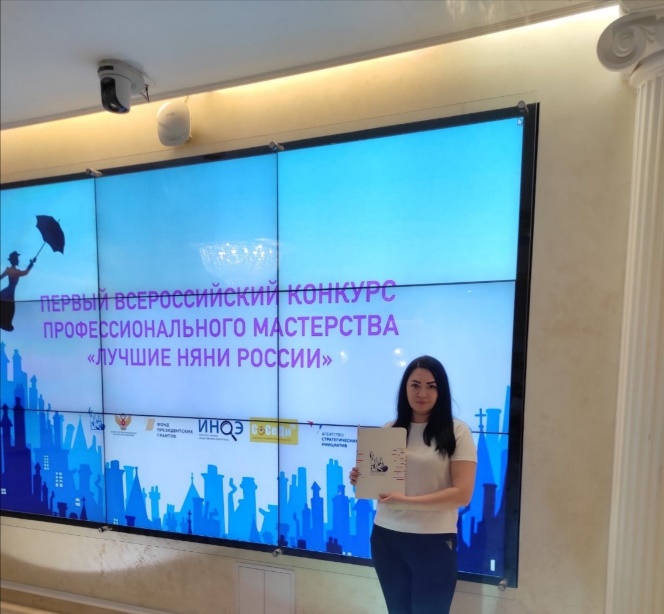 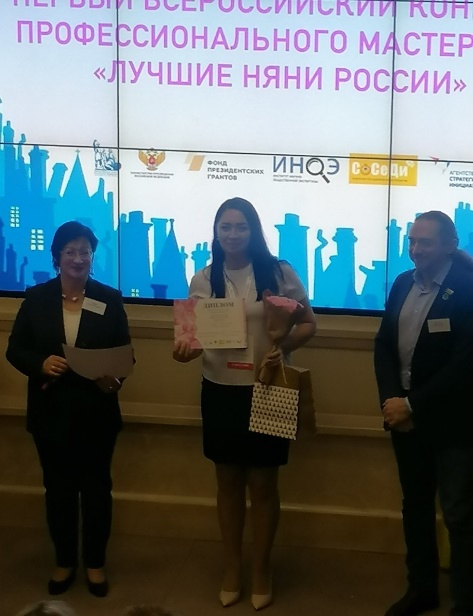 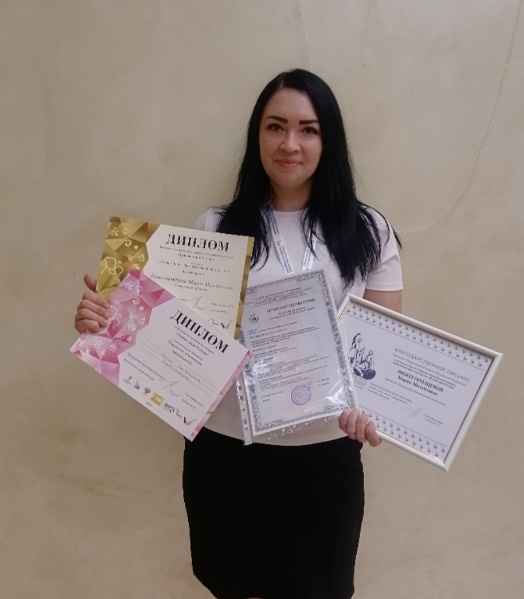 Детский сад – территория здоровья!     В образовательном процессе дошкольного учреждения педсовет имеет особое значение, так как он направлен на решение актуальных вопросов образования и всегда с особой тщательностью происходит его подготовка.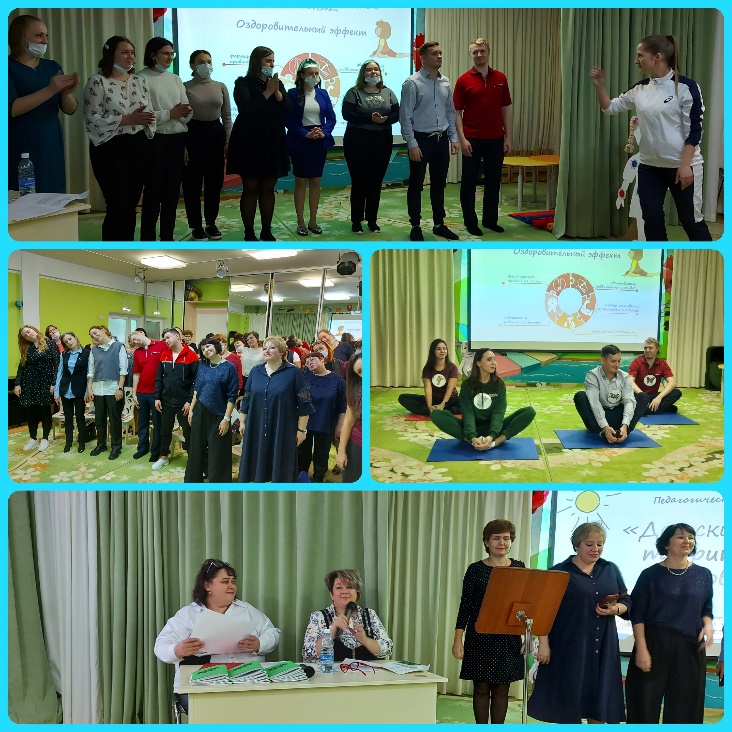     Педсовет позволил обменяться опытом, подвести итоги начатой работы, выработать планы на будущее, определить задачи и реализацию этих задач через годовые проекты. Каждый педагог почерпнул много полезного и интересного для своей работы, в которую готов внедрить современные формы и методы здоровьесберегающих технологий,  мыслить и работать по-новому, по-современному.                        ПРОФСОЮЗНАЯ ЖИЗНЬ «ВЕСНУШЕК»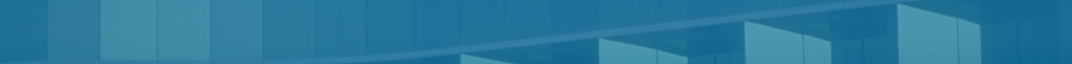 Волшебный праздник – Новый год!      Зима - прекрасная пора года! Она дарит нам замечательный праздник – Новый год, который объединяет друзей, близких и коллег. Так, в преддверии Нового года, благодаря активу профсоюза детского сада № 134, было организовано праздничное мероприятие «Новогодний корпоративчик», где сотрудники детского сада водили хороводы вокруг ёлки с Дедом Морозом, Снегурочкой и символом года – Тигренком, пели песни, шутили, играли и поздравляли друг друга с праздником. 	       Самым ярким и незабываемым событием вечера стал шоу-конкурс "Голос", где 4 наставника представили свои креативные коллективы. Команды исполнили песни 80-90-х годов. 	       Все присутствующие окунулись в море позитива, зарядились новогодней энергией на весь год, и по новогодней традиции, получили подарки. А если подарок вручают Дедушка Мороз и Снегурочка, то вдвойне приятно, что придает празднику особое очарование.    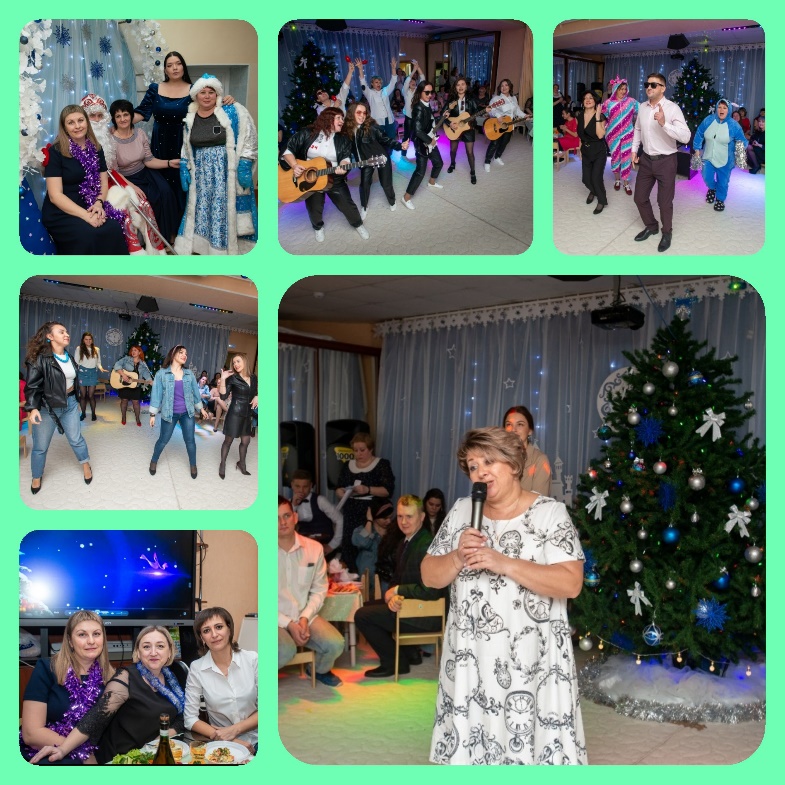       Члены профсоюза выражают огромную благодарность Тюменскому городскому профсоюзу за чудесные подарки, в которых уместилось внимание, теплота души и желание порадовать сердца.      Безусловно, не остались без новогоднего внимания и дети сотрудников. Сказочные герои: Дедушка Мороз со Снегурочкой подарили ребятам прекрасное видеопоздравление, а сладкие подарки создали атмосферу радости и волшебства! О здоровье – всерьёз!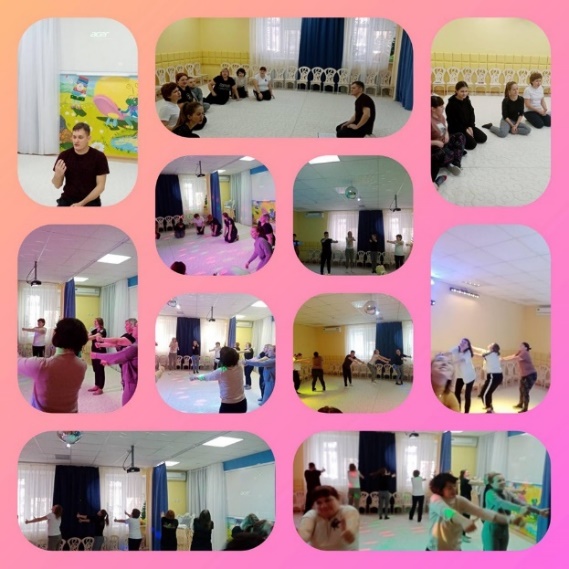 Познавательно и интересно прошёл практикум с девизом - «О здоровье -  всерьёз!». На данном практикуме инструктор по физической культуре Хазов Владимир Викторович, познакомил коллег с инновационной здоровьесберегающей технологией - ритмопластика. Педагоги, смогли выполнить ритмичные и пластичные движения и упражнения под музыку. В дальнейшем, данную методику, педагоги будут использовать в режимных моментах с детьми. ПРОФСОЮЗНАЯ ЖИЗНЬ «ВЕСНУШЕК»Наши именинники в январе02 января – Насонова Софья Николаевна 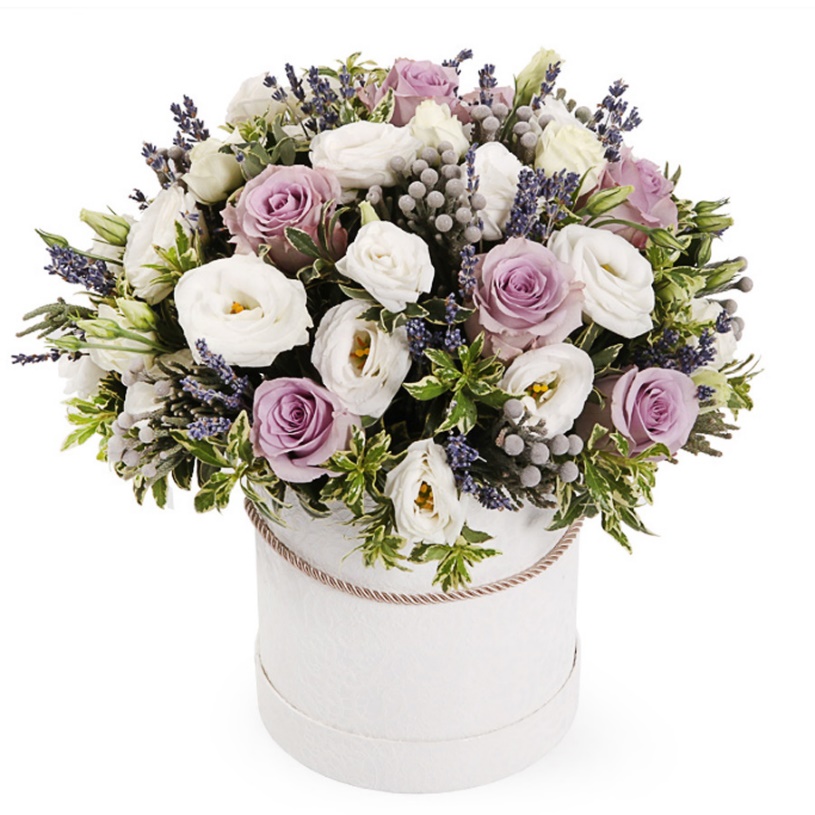 04 января – Логунова Анна Петровна	05 января – Машкина Олеся Олеговна07 января – Сальва Анастасия Анатольевна08 января – Шабурова Ольга Сергеевна08 января – Колов Анатолий Николаевич09 января – Поршнев Юрий Дмитриевич 10 января – Цветкова Светлана Анатольевна  	10 января - Сунцова Ольга Александровна10 января – Андрюшина Елена Васильевна11 января – Агаева Зейнаб Джалип кызы17 января – Купуржанова Светлана Николаевна17 января – Разумовский Владимир Николаевич21 января – Нагарёва Ольга Владимировна22 января - Ершова Татьяна Семеновна23 января – Старцева Елена Викторовна23 января – Бахтина Наталья Владимировна25 января - Мингина Татьяна Викторовна 25 января - Кистик Алена Аликовна26 января - Архипова Наталья Степановна26 января - Никитина Татьяна Константиновна26 января – Грибанова Екатерина Ивановна26 января – Сторожевская Елена Викторовна27 января - Ульянова Кристина Владимировна  	НАШ КОЛЛЕКТИВ В 2021 ГОДУ      Дорогие наши сотрудники!!! Вот и подходит к завершению 2021 год, он не был простым, скоротечно менялись планы, вся жизнь порой требовала корректировки... Оглянувшись назад, хочется сказать, что мы с Вами большие молодцы! В этом году наш коллектив пополнился новыми семьями! Связать себя семейными узами брака решили наши коллеги:- Валишина (Шанина) Мария Александровна, - Мазалова (Визир) Карина Петровна, - Ильина (Пучкина) Анна Алексеевна, - Аббасова Яна Александровна. Совет вам да любовь!Еще в этом году у наших коллег появились на свет малыши: 23 января в семье Фоминых Сергея Алексеевича и Ольги Николаевны родилась дочь Эмилия, 09 марта в семье Рыбовалюк Анастасии Олеговны родился сын Артём,16 апреля в семье Тренихиной Натальи Алексеевны родилась дочь Анна,27 ноября в семье Валишиной Марии Александровны родилась дочь Эмилия.     Пусть старый год заберет все невзгоды и печали, а новый ― будет наполнен достижениями, богатством, любовью и здоровьем! С НОВЫМ СЧАСТЛИВЫМ 2022 ГОДОМ!!!  Ваш профсоюз!Учредитель: профсоюз МАДОУ д/с №134 города ТюмениГлавный редактор Бердинская Наталья БорисовнаШеф-редактор Сазанова Наталья Александровна Ответственные за выпуск номера Орешенкова Клавдия ГеннадьевнаНаш адрес: город Тюмень, улица Газовиков, дом 6а